Beth gallwn ni ei wneud am Newid Hinsawdd?Ymarfer gwneud penderfyniadauDychmygwch eich bod wedi cael eich penodi i negodi ar ran Cymru yn y Gynhadledd Newid Hinsawdd ym Mharis.Bydd angen i chi ysgrifennu adroddiad byr sy’n amlinellu’r materion sy’n effeithio ar Gymru, fel enghraifft o wlad ddatblygedig, a’r materion sy’n effeithio ar wledydd eraill sydd ar wahanol raddfeydd o ddatblygu, gan roi argymhellion ar gyfer yr hyn y dylem ei wneud yng Nghymru er mwyn helpu i frwydro yn erbyn newid yn yr hinsawdd:Rhowch grynodeb cefndirol o’r materion sy’n ymwneud â newid yn yr hinsawdd.Eglurwch ganlyniadau newid yn yr hinsawdd:Newidiadau yn y tymhereddNewidiadau yn lefel y môrSychderEglurwch brif achosion newid hinsawdd anthropogenig:AllyriadauDalfeyddEglurwch yr opsiynau ar gyfer brwydro yn erbyn newid yn yr hinsawdd:AddasuTrosglwyddo Technoleg LliniaruEich penderfyniad: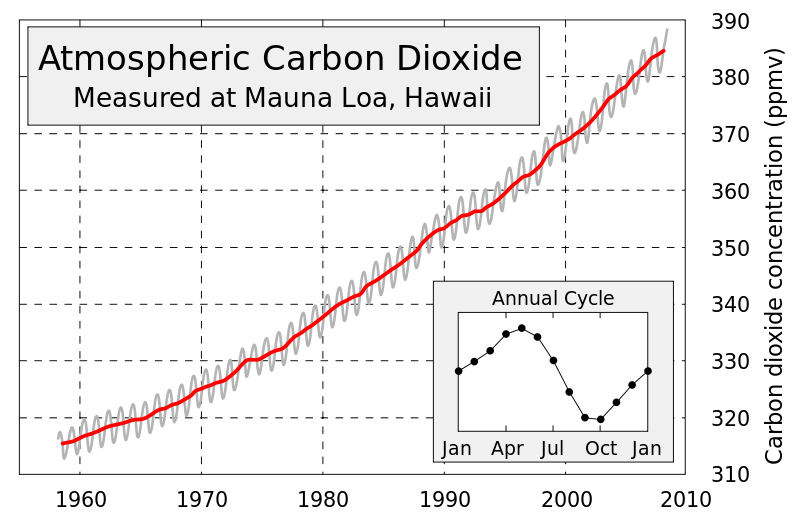 Dywedwch beth dylem ni ei wneud yng Nghymru. Rhowch gyfiawnhad i egluro pam rydych chi’n meddwl mai dyma’r peth gorau i’w wneud.…………………………………………………..  Defnyddiwch y pennawd Cyflwyniad cyn ateb y cwestiynau canlynol ar ffurf paragraff (nid ar wahân):Beth yw tywydd?Beth yw hinsawdd?Beth yw newid hinsawdd anthropogenig?Beth yw’r cysyniad ‘Colled a Difrod’? Eglurwch pam mae’r dyfyniad hwn o’r cytundeb wedi cael ei gynnwys.“Nid yw’r cytundeb yn cynnwys nac yn sail ar gyfer unrhyw gyfrifoldeb neu iawndal”.Defnyddiwch y dyfyniad hwn o’r cytundeb i’ch helpu chi i egluro pam roedd hi mor bwysig bod pob gwlad yn cytuno gyda’r cytundeb newydd.“Cydnabod bod newid yn yr hinsawdd a allai fod yn fygythiad anwrthdroadwy i gymunedau dynol ac i’r blaned ac felly bod angen y cydweithrediad ehangaf posibl gan bob gwlad, a’u cyfranogiad mewn ymateb effeithiol a phriodol gyda golwg ar gyflymu’r lleihad yn yr allyriadau o nwyon tŷ gwydr byd eang”Defnyddiwch y dyfyniad hwn gan y Panel Rhynglywodraethol ar y Newid yn yr Hinsawdd i’ch helpu chi i egluro sut byddai cynnydd disgwyliedig o 0.5 metr yn lefel y môr yn effeithio ar ba mor aml y byddai digwyddiadau difrifol yn lefel y môr yn digwydd.“Yn ôl yr amcangyfrif canolog, amcangyfrifir cynnydd o 0.47m erbyn 2081-2100, o'i gymharu â llinell sylfaen 1986-2005. Amcangyfrifir y bydd cynnydd o 0.5m yn arwain at gynnydd rhwng 10-gwaith a 100-gwaith yn amlder eithafion lefel y môr (o'u cymharu â heddiw) yng ngogledd Ewrop erbyn diwedd y ganrif. Byddai hyn yn golygu bod llifogydd arfordirol sydd ar hyn o bryd yn debygol o ddigwydd eto ymhen 100 mlynedd yn digwydd ar gyfartaledd rhwng bob blwyddyn a bob deng mlynedd erbyn 2100.”   Disgrifiwch beth mae’r graff hwn yn ei ddangos ac eglurwch sut  gallai effeithio arnoch chi yng Nghymru.Eglurwch sut mae eich gweithgareddau chi yn cynyddu’r carbon deuocsid sydd yn yr atmosffer.  Beth yw ystyr ‘Tryloywder’ fel cysyniad a pham mae’n bwysig?Defnyddiwch wybodaeth o’r tabl er mwyn creu dau graff sy’n dangos:Canran yr allyriadau o nwy tŷ gwydr o bob gwladFaint yw poblogaeth pob gwladDefnyddiwch eich sgiliau rhifedd er mwyn gwneud y canlynol:Amcangyfrifwch a yw allyriadau gwledydd gwahanol yn unol â maint eu poblogaeth.Cymharwch allyriadau a phoblogaeth y canlynol: ac UDA a’r UE.Defnyddiwch yr adnodd ar-lein neu’r llun hwn er mwyn cymharu newidiadau yn yr allyriadau rhwng urce or this thumbnail image compare changesh their population sizes.development along with recommendation 1990 a 2012 ar gyfer amrediad o wledydd fel a ganlyn:Gwledydd datblygedigGwledydd sy’n datblygu 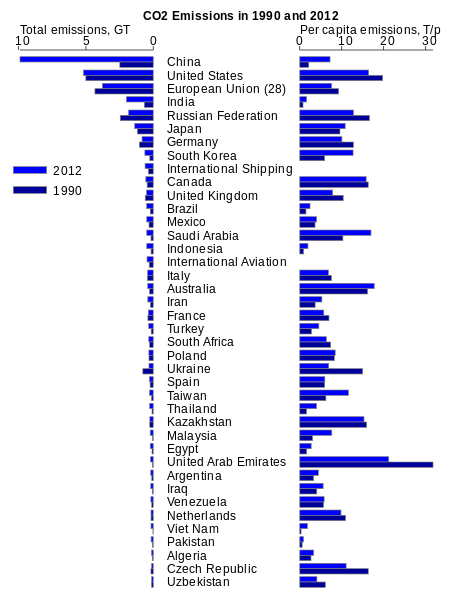 Defnyddiwch y pennawd Opsiynau.Defnyddiwch enghreifftiau er mwyn eich helpu chi i egluro’r cysyniadau canlynol:Trosglwyddo technolegAddasuLliniaruPa wledydd fydd yn gorfod talu am hyn a pham?Faint o arian bydd rhaid talu bob blwyddyn ar y dechrau?Eglurwch y cysyniadau canlynol o safbwynt  carbon deuocsid a methan:AllyriadauDalfeyddDefnyddiwch enghraifft i egluro pam mae rhai gwledydd yn fwy tebygol o ddioddef canlyniadau yn newid yn yr hinsawdd. Meddyliwch am:Lefelau datblygu Nodweddion ffisegol A yw’r tymheredd yn codi ar yr un lefel ym mhob rhan o’r blaned?Pam mae posibilrwydd y bydd rhai mannau megis y DU yn mynd yn oerach o ganlyniad i’r newid yn yr hinsawdd?Rhowch ddau reswm pam mae posibilrwydd y gallai lefel y môr godi.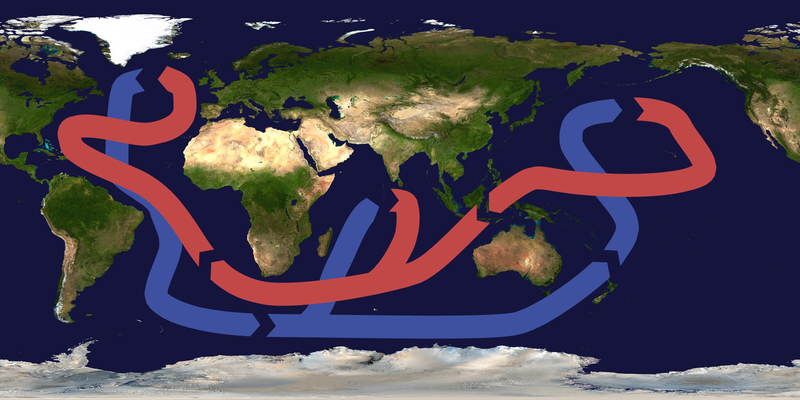 ??Rhowch dri rheswm pam mae posibilrwydd y bydd stormydd yn fwy o broblem yn y dyfodol.???Disgrifiwch rannau o’r byd lle mae sychder yn risg ddifrifol yn y dyfodol.Sut gallai sychder yn y mannau hyn effeithio’n uniongyrchol arnoch chi yng Nghymru?Defnyddiwch y pennawd Penderfyniad.Ceisiwch egluro sut gallwn ni yng Nghymru weithredu’r cysyniad o addasu. Meddyliwch am y cwestiynau hyn o’r adnodd ar-lein:Ydy parhau i godi adeiladau ar dir gwastad ger y glannau ac ar hyd dyffrynnoedd afonydd yn beth doeth? Ydy ffermwyr yn gallu newid y cnydau maen nhw’n eu tyfu?Allwn ni leihau ein defnydd o ddŵr fel bod mwy ar gael os bydd sychder?ch. Allwn ni gyflwyno rhywogaethau newydd yn lle’r rhai a fydd yn cael trafferth i fyw yn ein hinsawdd newydd?Sut gallwn ni wella’r ffordd rydyn ni’n ymateb i stormydd difrifol amlach?Ceisiwch egluro sut gallen ni weithredu’r cysyniad o liniaru yma yng Nghymru. Meddyliwch am y cwestiynau canlynol o’r adnodd ar-lein:Beth gallwn ni ei wneud i leihau effaith y canlyniadau, er enghraifft drwy dynnu mwy o ddŵr o gronfeydd o dan y ddaear neu adeiladu argaeau newydd, er mwyn ymdopi â sychder?Beth gallwn ni ei wneud os bydd cnydau’n methu a bod prinder bwyd?Allwn ni adeiladu amddiffynfeydd rhag llifogydd er mwyn gwarchod rhag newidiadau yn lefel y môr a’r cynnydd yn amlder a difrifoldeb stormydd?Pa fathau o bethau gallwn ni eu gwneud yng Nghymru er mwyn lleihau ein hallyriadau? Meddyliwch am y cwestiynau hyn o’r adnodd ar-lein:Sut gallwn ni leihau faint o danwydd ffosil rydyn ni’n ei losgi  ar gyfer cynhesu ein cartrefi neu deithio o le i le?Beth gallwn ni ei wneud gyda’n gwastraff?Sut gallwn ni warchod neu gynyddu dalfeydd nwyon tŷ gwydr?Gwiriwch fod eich atebion wedi ymdrin â’r holl bwyntiau (ac eithrio’r un olaf) ar gyfer y brif dasg sydd ar ddechrau’r daflen hon.Dychmygwch eich bod wedi cael eich penodi i negodi ar ran Cymru yn y gynhadledd ar Newid yn yr Hinsawdd ym Mharis.Bydd angen i chi ysgrifennu adroddiad byr sy’n amlinellu’r materion sy’n effeithio ar Gymru, fel enghraifft o wlad ddatblygedig, ac ar wledydd eraill sydd ar wahanol raddfeydd o ddatblygu, gan roi argymhellion ar gyfer beth dylem ni ei wneud yng Nghymru er mwyn helpu i frwydro yn erbyn newid yn yr hinsawdd:Rhowch grynodeb cefndirol o’r materion sy’n ymwneud â newid yn yr hinsawdd.Eglurwch ganlyniadau newid yn yr hinsawdd:Newidiadau yn y tymhereddNewidiadau yn lefel y môrSychderEglurwch brif achosion newid hinsawdd anthropogenig:AllyriadauDalfeyddEglurwch yr opsiynau ar gyfer ymladd newid yn yr hinsawdd:AddasuTrosglwyddo Technoleg LliniaruEich penderfyniad:Dywedwch beth y dylem ni ei wneud yng Nghymru.Rhowch gyfiawnhad i egluro pam rydych chi’n meddwl mai dyma’r peth gorau i’w wneud.Gwnewch y ddwy dasg olaf mewn dau baragraff:Eich penderfyniadDywedwch beth y dylem ni ei wneud yng Nghymru. Rhowch gyfiawnhad i egluro pam rydych chi’n meddwl mai dyma’r peth gorau i’w wneud.Canran yr allyriadau byd-eangPoblogaeth ym mis Rhagfyr 2015 (Pobth y byd = 7,387,943,081)24%1,367,485,388UDA12%321,368,864Yr UE9%507,000,000Brasil6%204,259,8126%1,251,695,584Rwsia5%142,423,7733%126,919,6592%35,099,836Gth.Dd. 1.5%79,375,1361.5%255,993,674